APPLICATION FOR TRAINEESHIP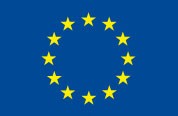 DELEGATION OF THE EUROPEAN UNIONTO THE REPUBLIC OF MAURITIUS AND TO THE REPUBLIC OF SEYCHELLESFirst name: …………………………………… Last name: …………………………………………….Date of birth: (dd/mm/yyyy)Nationality:  …………………………………………     Position :  Unpaid traineeship at the European Union Delegation to the Republic of Mauritius and  to  the Republic of the SeychellesI declare that (please tick and fill as appropriate):  I am at least in the 3rd ,4th, 5th year of University studies by the time of signing of the Traineeship Agreement   I am  a national from an EU Member State or Mauritius  I have a maximum 1 year of professional experience  I  have  no  previous  professional  experience  in  any  of  the  EU  institutions  of  more  than 6 weeks  I am receiving a monthly grant ofEUR ………….…     (at least 600 EUR)From………………………………………………………………………………(Name of University/Public Institution)Language Level:English ………………………French ……………………….Dates available for traineeship:From ………………………………………………	to…………………………………………..										   	                    Signature 